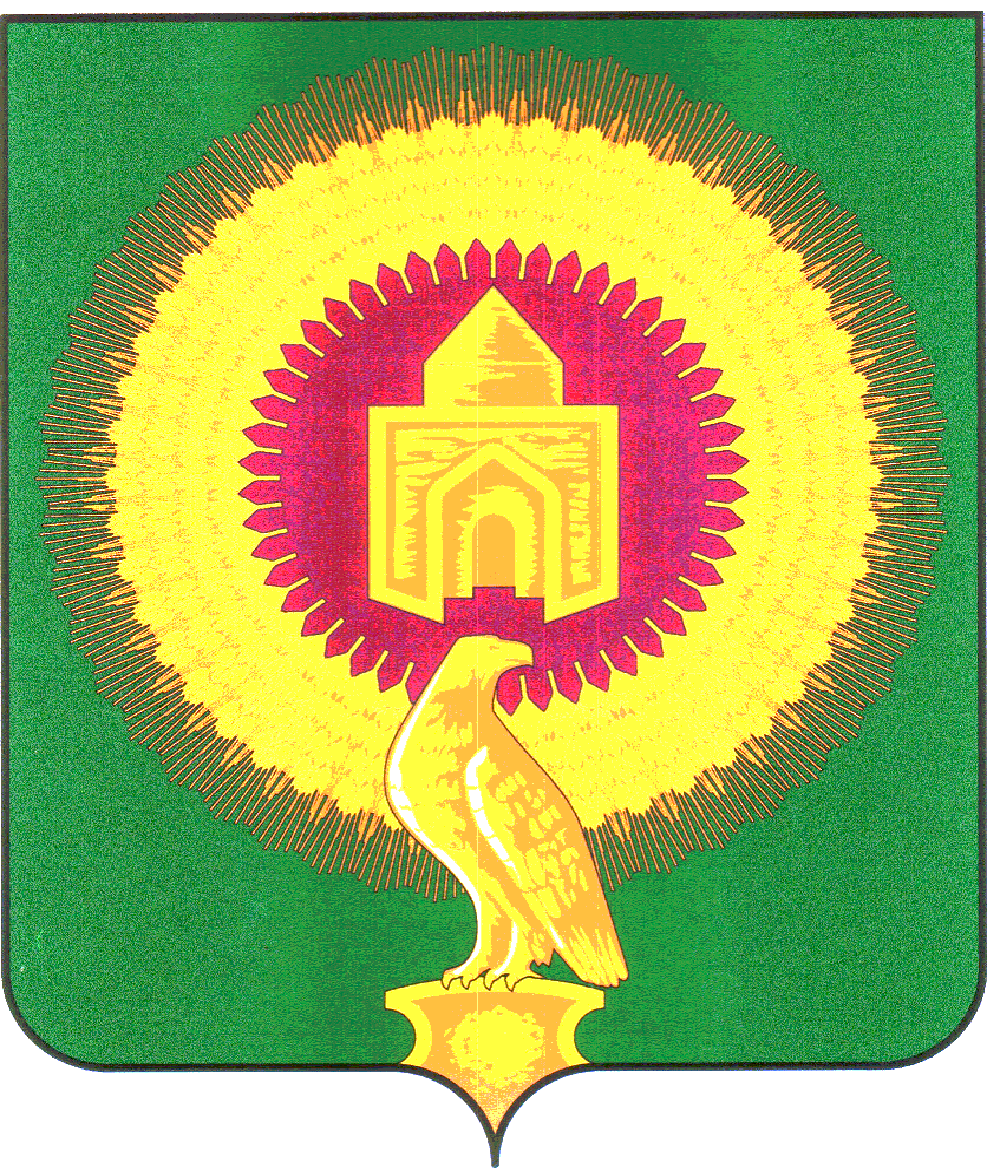 АДМИНИСТРАЦИЯ КАЗАНОВСКОГО СЕЛЬСКОГОПОСЕЛЕНИЯ ВАРНЕНСКОГО МУНИЦИПАЛЬНОГОРАЙОНА ЧЕЛЯБИНСКОЙ ОБЛАСТИПОСТАНОВЛЕНИЕОб утверждении муниципальной программы «Обеспечение первичных мер пожарной безопасности на территории Казановского сельского поселения Варненского муниципального района Челябинской области»В соответствии с Федеральным законом от 06 октября 2003 года № 131-ФЗ «Об общих принципах организации местного самоуправления в Российской Федерации», статьей 179 Бюджетного Кодекса Российской Федерации, в целях рационального использования денежных средств администрация Казановского сельского поселения Варненского муниципального района ПОСТАНОВЛЯЕТ:1. Утвердить прилагаемую муниципальную программу «Обеспечение первичных мер пожарной безопасности на  территории Казановского сельского поселения Варненского муниципального района Челябинской области».2. Настоящее постановление распространяет свое действие на правоотношения, возникшие с 1 января 2022 года.3. Настоящее постановление подлежит официальному опубликованию.Контроль за исполнением настоящего постановления оставляю за собой.Глава Казановскогосельского поселения	Коломыцева Т.Н.Утвержденапостановлением администрацииКазановского сельского поселенияВарненского муниципального районаЧелябинской областиот 12  ноября 2021 года № 62МУНИЦИПАЛЬНАЯ ПРОГРАММА«ОБЕСПЕЧЕНИЕ ПЕРВИЧНЫХ МЕР ПОЖАРНОЙ БЕЗОПАСНОСТИ НА ТЕРРИТОРИИ КАЗАНОВСКОГО СЕЛЬСКОГО ПОСЕЛЕНИЯ ВАРНЕНСКОГО МУНИЦИПАЛЬНОГО РАЙОНА ЧЕЛЯБИНСКОЙ ОБЛАСТИ»Паспорт муниципальной программы                        I. Содержание проблемы и обоснование необходимости е` решения                                                        программными методами.	Основными причинами возникновения пожаров и гибели людей являются неосторожное обращение с огнем, нарушение правил пожарной безопасности при эксплуатации электроприборов, газового оборудования и неисправность печного отопления. Для стабилизации обстановки с пожарами администрацией Казановского сельского поселения ведется определенная работа по предупреждению пожаров:
	-проводится корректировка нормативных документов, руководящих и планирующих документов по вопросам обеспечения пожарной безопасности;
	-ведется периодическое оповещение в средствах массовой информации документов по указанной тематике.
	-проводятся совещания, заседания комиссии по чрезвычайным ситуациям и обеспечению пожарной безопасности с руководителями объектов и ответственными за пожарную безопасность по вопросам обеспечения пожарной безопасности;
	-при проведении плановых проверок жилищного фонда особое внимание уделяется ветхому жилью, жилью социально неадаптированных граждан.	Вместе с тем подавляющая часть населения не имеет четкого представления о реальной опасности пожаров, поскольку система мер по противопожарной пропаганде и обучению мерам пожарной безопасности недостаточна и, следовательно, неэффективна.
	В соответствии с Федеральными законами от 21 декабря 1994 г. № 69-ФЗ «О пожарной безопасности», от 22 июля 2008г. № 123-ФЗ «Технический регламент о требованиях пожарной безопасности» обеспечение первичных мер пожарной безопасности предполагает:
1) реализацию полномочий органов местного самоуправления по решению вопросов организационно-правового, финансового, материально-технического обеспечения пожарной безопасности муниципального образования;
2) разработку и осуществление мероприятий по обеспечению пожарной безопасности муниципального образования и объектов муниципальной собственности, которые должны предусматриваться в планах и программах развития территории, обеспечение надлежащего состояния источников противопожарного водоснабжения, содержание в исправном состоянии средств обеспечения пожарной безопасности жилых и общественных зданий, находящихся в муниципальной собственности;
3) разработку и организацию выполнения муниципальных целевых программ по вопросам обеспечения пожарной безопасности;
4) разработку плана привлечения сил и средств для тушения пожаров и проведения аварийно-спасательных работ на территории муниципального образования и контроль за его выполнением;
5) установление особого противопожарного режима на территории муниципального образования, а также дополнительных требований пожарной безопасности на время его действия;
6) обеспечение беспрепятственного проезда пожарной техники к месту пожара;
7) обеспечение связи и оповещения населения о пожаре;
8) организацию обучения населения мерам пожарной безопасности и пропаганду в области пожарной безопасности, содействие распространению пожарно-технических знаний;
9) создание условий для организации добровольной пожарной охраны, а также для участия граждан в обеспечении первичных мер пожарной безопасности в иных формах;
10) социальное и экономическое стимулирование участия граждан и организаций в добровольной пожарной охране, в том числе участия в борьбе с пожарами;
11) оказание содействия органам государственной власти субъектов Российской Федерации в информировании населения о мерах пожарной безопасности, в том числе посредством организации и проведения собраний населения.	Без достаточного финансирования полномочий по обеспечению первичных мер пожарной безопасности, их реализация представляется крайне затруднительной и неэффективной.
Только целевой программный подход позволит решить задачи по обеспечению пожарной безопасности, снизить количество пожаров, показатели гибели, травматизма людей, материальный ущерб от пожаров.
	Разработка и принятие настоящей Программы позволяет поэтапно решать обозначенные вопросы.                                    II. Основные цели и задачи муниципальной программы	Основной целью Программы является усиление системы противопожарной защиты администрации Казановского сельского поселения, создание необходимых условий для укрепления пожарной безопасности, снижение гибели, травматизма людей на пожарах, уменьшение материального ущерба от пожаров.
	 Для ее достижения необходимо решение следующих основных задач:
1. Совершенствование нормативной, правовой, методической и технической базы по обеспечению предупреждения пожаров в жилом секторе, общественных и производственных зданиях;
2. Реализация первоочередных мер по противопожарной защите жилья, муниципальных учреждений, объектов образования, здравоохранения, культуры, иных объектов массового нахождения людей;
3. Совершенствование противопожарной пропаганды при использовании средств массовой информации, наглядной агитации, листовок, личных бесед с гражданами, достижение в этом направлении стопроцентного охвата населения.
4. Предусмотренные в Программе мероприятия (Приложение 1) имеют характер первичных мер пожарной безопасности и ставят своей целью решение наиболее острых проблем укрепления противопожарной защиты территории администрации Казановского сельского поселения за счет целевого выделения бюджетных средств, при освоении которых в короткие сроки создадутся необходимые условия для кардинальных изменений в деле укрепления пожарной безопасности, защиты жизни и здоровья граждан от пожаров.                          III. Сроки и этапы реализации муниципальной программы	Программа реализуется в один этап в течении 2022 – 2024 гг.                   IV.Система мероприятий муниципальной программы	Программа реализуется как комплекс организационных, методических и технических мероприятий, обеспечивающих достижение поставленной цели.	Мероприятия Программы определены на основе предварительного анализа состояния пожарной безопасности в сельском поселении. 	Перечень мероприятий программы приведены в приложение 1                                    V. Ресурсное обеспечение муниципальной программыРеализация мероприятий муниципальной программы осуществляется за счет средств местного бюджета в пределах бюджетных ассигнований, предусмотренных решением Совета депутатов Казановского сельского поселения Варненского муниципального района Челябинской области «О бюджете Казановского сельского поселения на очередной финансовый год и плановый период». В качестве дополнительных источников финансирования отдельных мероприятий Программы могут привлекаться средства организаций независимо от форм собственности, деятельность которых осуществляется на территории поселения и вышестоящих бюджетов бюджетной системы Российской Федерации.Объем финансирования муниципальной программы составляет 0,0 тысяч рублей, в том числе по годам:	  2022 год – 0,0 тысяч рублей;	  2023 год – 0,0 тысяч рублей;  2024 год – 0,0 тысяч рублей.                VI. Организация управления и  механизм реализации муниципальной программыМеханизм реализации муниципальной программы включает использование комплекса  организационных, управленческих и экономических  мер.Администрация Казановского сельского поселения осуществляет: - контроль над исполнением  муниципальной программы, мониторинг выполнения системы  программных мероприятий;-  координацию деятельности  исполнителей на основе периодической отчетности для обеспечения  их согласованных действий;- контроль над рациональным  использованием  исполнителями выделяемых финансовых средств;- работу по корректировке  муниципальной программы на основании  результатов работы за год;- подготовку и представление в установленном порядке сводной бюджетной заявки  на ассигнования мероприятий муниципальной программы на очередной финансовый год.Общее руководство и контроль за  реализацией муниципальной программы осуществляется Главой Казановского сельского поселения Варненского муниципального района Челябинской области.                        VII. Ожидаемые результаты реализации муниципальной программы                                         с указанием целевых индикаторов и показателей        В ходе реализации Программы ожидается создание организационно-управленческих, финансовых и материально-технических условий, способствующих предотвращению дальнейшего ухудшения пожарной безопасности жилых домов и социальных объектов, материального ущерба и гибели людей в результате пожаров.        Под конкретными количественными и качественными оценками социальных, экологических и экономических результатов реализации Программы понимаются:- снижение рисков пожаров и смягчения возможных их последствий;- повышение безопасности населения и защищенности от угроз пожаров;- выполнение требований пожарной безопасности, предписаний отдела надзорной  деятельности;- создание эффективной системы пожарной безопасности;-повышение культуры и уровня знаний населения при обеспечении требуемого уровня пожарной безопасности людей.	Методика расчета  значений целевых индикаторов (показателей) муниципальной программы приведена в приложении 3 к "Порядку принятия решений о разработке муниципальных программ Казановского сельского поселения"                  VIII. Финансово-экономическое обоснование муниципальной программы	Реализация мероприятий в рамках раздела за три года, с 2022 по 2024 годы, позволит осуществить конкретные проекты и снизить остроту выше указанных проблем при максимально эффективном управлении муниципальными финансами.	Экономические показатели эффективности:- целевое расходование выделенных средств, количество денежных средств, привлеченных из других источников финансирования;- расчет затрат на мероприятия программы согласно расчета (смет) затрат на мероприятия муниципальной программы.                             IX. Методика оценки эффективности муниципальной программы    Эффективность реализации программы оценивается ежегодно на основании фактически достигнутых количественных значений целевого показателя (индикатора).    Прекращение реализации мероприятий программы осуществляется в случаях прекращения финансирования программы или необоснованного не достижения целевых показателей (индикаторов) программы    Оценка эффективности будет тем выше, чем выше уровень достижения индикативных показателей и меньше уровень использования бюджетных средств.    В результате выполнения намеченных мероприятий программы предполагается уменьшение количество травмированных и погибших при пожаре людей, обеспечить сокращение общего количества пожаров и материальных потерь от них.    Повысить уровень культуры пожарной безопасности среди населения, улучшить противопожарную защиту объектов бюджетной сферы, жилых домов граждан.	                           X. Перечень и краткое описание подпрограмм.	Подпрограммы к данной муниципальной программе отсутствуют.                                                                                                                                                                                                                                      Приложение 1                                                                                                                                                                                                              к муниципальной программе«Обеспечение первичных мер пожарной безопасности на территории Казановского сельского поселения Варненского муниципального района Челябинской области»Перечень мероприятий муниципальной программы«Обеспечение первичных мер пожарной безопасности на  территорииКазановского сельского поселения Варненского муниципального района Челябинской области»                                                                                                                                                                                                                                                 тыс.руб.Пояснительная запискак муниципальной программе «Обеспечение первичных мер пожарной безопасности на территории  Казановского сельского поселения Варненского муниципального района Челябинской области».            Проект муниципальной программы разработан на основании Федерального закона от 06.10.2003 № 131-ФЗ "Об общих принципах организации местного самоуправления в Российской Федерации", Устава  Казановского  сельского поселения.Цель муниципальной программы:	Обеспечение первичных мер пожарной безопасности на территории Казановского сельского поселенияЗадачи муниципальной программы:1. Обеспечение первичных мер пожарной безопасности, противопожарной защиты населенного пункта Казановского сельского поселения;2. Развитие инфраструктуры пожарной охраны в поселении, повышение устойчивости функционирования жилых домов, объектов социального назначения на территории сельского поселения в чрезвычайных ситуациях;3. Реализация мероприятий по соблюдению населением правил пожарной безопасности, организация обучения населения способом защиты и действий при пожаре, снижение материального ущерба от возможного пожара;4. Создать условия для организации тушения пожаров в Казановском сельском поселении;5.  Создать условия для содействия распространению пожарно – технических знаний среди населения;6. Создание народных дружин.   Объем финансирования муниципальной программы за счет средств бюджета поселения составляет 0,0 тысяч рублей, в том числе по годам:	2022 год – 0,0 тысяч рублей;	2023 год – 0,0 тысяч рублей;	2024 год – 0,0 тысяч рублей Ожидаемые конечные результаты муниципальной программы:1. снижение рисков пожаров и смягчения возможных их последствий;2. повышение безопасности населения и защищенности от угроз пожаров;3.выполнение требований пожарной безопасности, предписаний отдела надзорной  деятельности;4. создание эффективной системы пожарной безопасности;5. повышение культуры и уровня знаний населения при обеспечении требуемого уровня пожарной безопасности людей.Глава Казановского сельского поселения                                              Коломыцева Т.Н.от 12 ноября 2021 года            № 62Наименование муниципальной программы «Обеспечение первичных мер пожарной безопасности на  территории Казановского сельского поселения Варненского муниципального района Челябинской области» (далее именуется – муниципальная  программа)Ответственныйисполнительмуниципальной  программыАдминистрация Казановского сельского поселения Варненского муниципального района Челябинской областиСоисполнители муниципальной  программы ОтсутствуютПодпрограммы муниципальной программыОтсутствуютПрограммно-целевые инструменты муниципальной программыОтсутствуютОсновные цели муниципальной  программыОбеспечение первичных мер пожарной безопасности на территории Казановского сельского поселения.Основные задачи муниципальной  программы- обеспечение первичных мер пожарной безопасности, противопожарной защиты населенного пункта Казановского сельского поселения;- развитие инфраструктуры пожарной охраны в поселении, повышение устойчивости функционирования жилых домов, объектов социального назначения на территории сельского поселения в чрезвычайных ситуациях;- реализация мероприятий по соблюдению населением правил пожарной безопасности, организация обучения населения способом защиты и действий при пожаре, снижение материального ущерба от возможного пожара;- создать условия для организации тушения пожаров в Казановском сельском поселении;- создать условия для содействия распространению пожарно – технических знаний среди населения- создание народных дружинЦелевые индикаторы и показатели муниципальной программы- обеспечение современными средствами противопожарной защиты;- количество мероприятий противопожарной пропаганды;- повышение противопожарной защищенности территории сельского поселенияЭтапы и сроки реализации муниципальной  программыМуниципальная программа реализуется в один этап в течение 2022-2024 годовОбъемы бюджетных ассигнований муниципальной  программыОбъем финансирования муниципальной программы за счет средств бюджета поселения составляет  0,0  тысяч рублей, в том числе по годам:2022 год – 0,0 тысяч рублей;2023 год – 0,0 тысяч рублей;2024 год – 0,0 тысяч рублейОжидаемые результаты реализации муниципальной программыУкрепление пожарной безопасности территории сельского поселения;Снижение количества пожаров;Приобретение населением  знаний о способах действия и навыки практических действий при возникновении пожара;Участие общественности в профилактических мероприятиях по предупреждению пожаров.№ п/пНаименованиемероприятияСрок исполненияОбъем финансированияОбъем финансированияОбъем финансированияОжидаемый результатОтветственный исполнитель№ п/пНаименованиемероприятияСрок исполнения2022 год2023 год2024 годОжидаемый результатОтветственный исполнитель123456781.Обеспечение первичными мерами пожарной безопасности2022-2024 годы0,00,00,0- улучшение материально технической базы;Администрация Казановского сельского поселения2.Опашка противопожарных полос2022-2024 годы0,00,00,0- предупреждение пожаровАдминистрация Казановского сельского поселения3Устройство пирса для забора воды2022-2024 годы0,00,00,0- создать условия для организации тушения пожаровАдминистрация Казановского сельского поселения4Обеспечение деятельности народных дружин2022-2024 годы0,00,00,0- дежурство, оказание помощи населениюАдминистрация Казановского сельского поселения 0,00,00,0